      25 мая  2019 год в Чебоксарах завершилось Первенство России по настольному теннису среди мальчиков и девочек до 13 лет. 128 юных спортсменов боролись за звание сильнейших. Сорочинские теннисисты (Кизимов Савелий, Гавышев Александр, Беляев Данила, Пасюга Владислав и Бобылева Диана) в составе сборной команды представляли Оренбургскую область.   Удачно пройдя предварительный этап отбора, все наши юноши попали в первый полуфинал. Но за выход в финал боролся Кизимов Савелий, где он встретился с первой ракеткой соревнований Самохиным Алексеем из Кемеровской области. Встреча проходила на равных,  в упорной борьбе со счетом 2:3 Савелий уступил своему сопернику, но не потерял боевой настрой и стал бронзовым призером Первенства России.В общекомандном зачете Оренбургская область стала второй.Поздравляем ребят и тренеров Адеянова Дмитрия и Деменок Олега!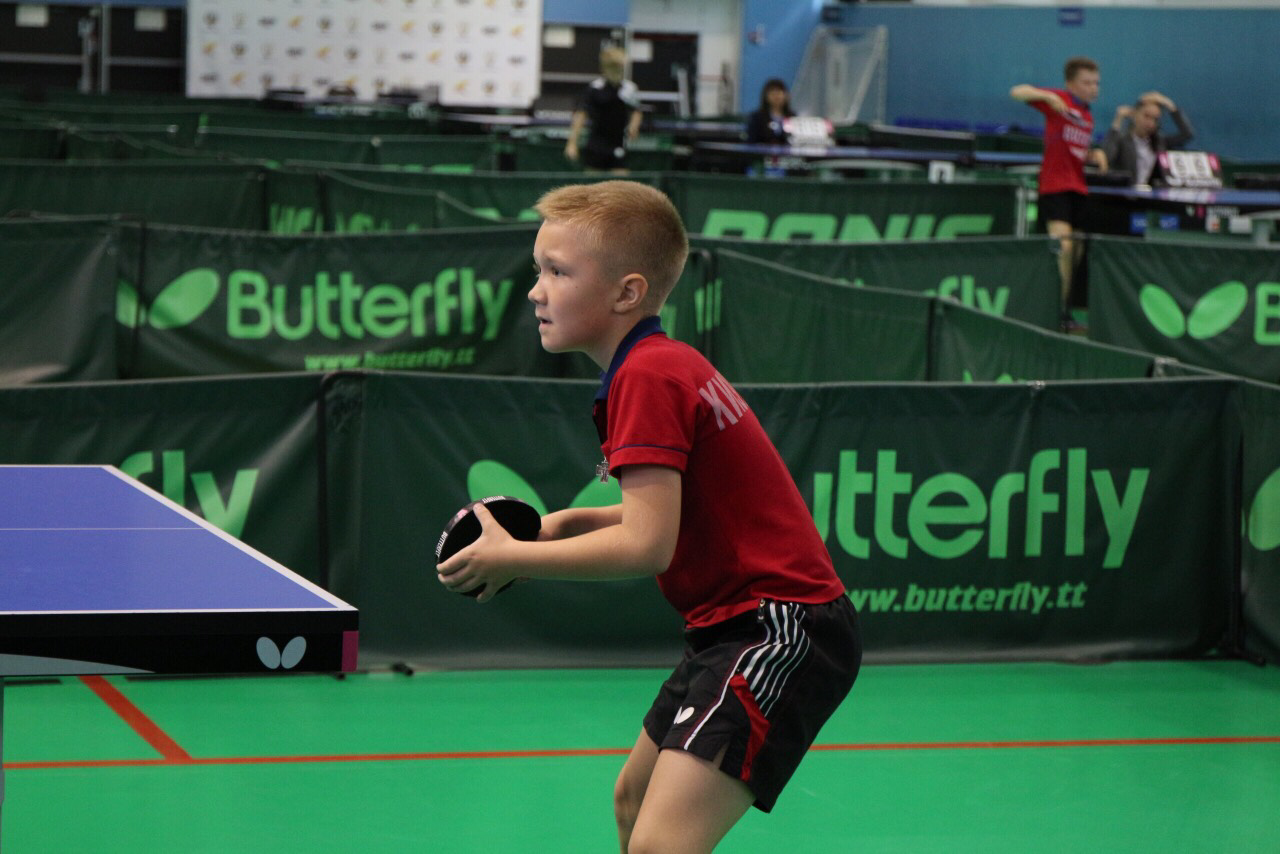 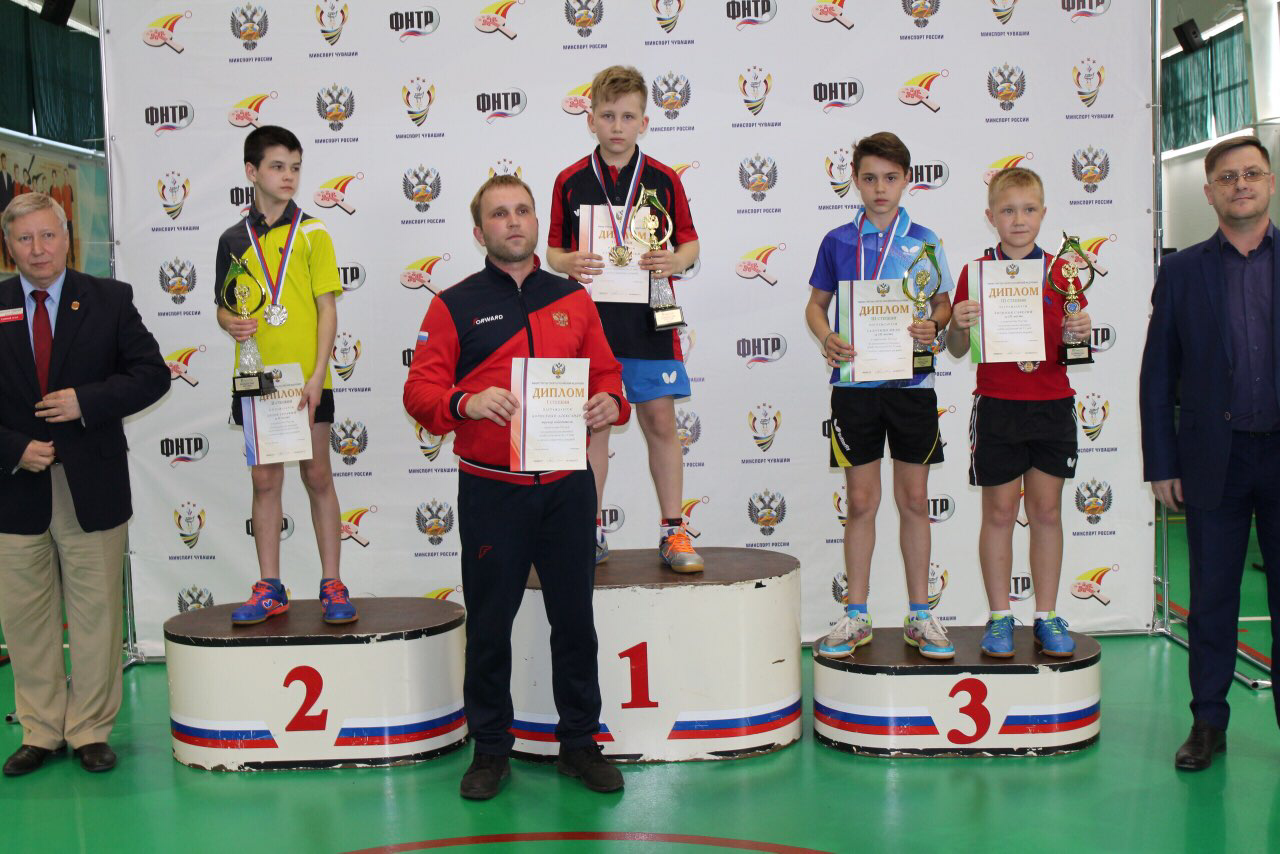 